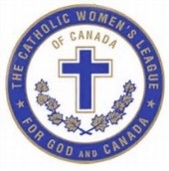 The Catholic Women’s League of CanadaSt. Joseph’s Parish Council                                                                                        Minutes - Geneal Meeting                                                                       Tuesday, September 21, 2021                                                                                  Taken by: MollyAnn ThomasMembers Present:  Peggy C., Fr. Craig, Agnes R., Pauline S., Margo D., Tine D.Regrets: Linda A., Susie D., Executive : Hazel, Michelle,  Lauren and MollyAnn (regrets Mia and Darlene)Members Present:  Peggy C., Fr. Craig, Agnes R., Pauline S., Margo D., Tine D.Regrets: Linda A., Susie D., Executive : Hazel, Michelle,  Lauren and MollyAnn (regrets Mia and Darlene)Opening Prayer: Prayer2021 Theme is Loneliness Opening Prayer: Prayer2021 Theme is Loneliness Hazel called meeting to order 7:57 pmHazel called meeting to order 7:57 pmReview Minutes of May 18, 2021 General meeting                                 Moved: Michelle L.                Seconded: Peggy C.Review Minutes of May 18, 2021 General meeting                                 Moved: Michelle L.                Seconded: Peggy C.New Business:Virtual/In person meetings – hybrid meetings for those unable to attend the in-person meetingsCWL virtual Social continues – Linda Ainsworth – September 29 at 7:00 pm google meets Elections – December for new Executive in January 2022 – require a committee Available Executive positions: President, Secretary and Treasurer – Hazel and Michelle will remain on the ExecutivePhone tree – volunteers to assist with calling members with no emails.  Certificates if Merit Peterborough Diocesan Council CWL – Fall meeting on October 23, 2021Increase in membership fees requested by CWL National no changes until August 2022 – it was mentioned the fees had been at $25.00 for approximately 7 years and we used the money from the membership luncheon in January2022 theme is ‘Catholic and Living it!’ Continue to promote donations to assist our seminarians via the Bernard Bishop F. Pappin Bursary Fund​'National Day for Truth and Reconciliation' on September 30th​ -  We will observe with prayers, dedicate a mass, and encourage members to attend the related Parish activities.​The 4th Moira Ste. Maria Memorial Lecture Series will be held virtually. It will be hosted by Toronto (TDC) on Wednesday, October 20, 2021 from 7:00pm to 9:00pm.  Topic: Catholic Education Rebuild, Restore, Renew Together.  Reservations site: https://www.cwltoronto.ca/​Earth Action Initiative for September – Remind members to be aware and be diligent in helping with the environment and our footprint.​Ministry Fair the weekend of September 25/26 Masses – banner and information will be displayed on the table St. Vincent de Paul Food Drive – October 2 from 1-4 pm Fr. Craig updates – welcome center and religious table – changes to our parish: building connections and increasing communication) - information booklet for new members to our church – welcome desk with all the forms and person at the table would have a laptop for new families to register – all sign ups in our parish are onlineNew Business:Virtual/In person meetings – hybrid meetings for those unable to attend the in-person meetingsCWL virtual Social continues – Linda Ainsworth – September 29 at 7:00 pm google meets Elections – December for new Executive in January 2022 – require a committee Available Executive positions: President, Secretary and Treasurer – Hazel and Michelle will remain on the ExecutivePhone tree – volunteers to assist with calling members with no emails.  Certificates if Merit Peterborough Diocesan Council CWL – Fall meeting on October 23, 2021Increase in membership fees requested by CWL National no changes until August 2022 – it was mentioned the fees had been at $25.00 for approximately 7 years and we used the money from the membership luncheon in January2022 theme is ‘Catholic and Living it!’ Continue to promote donations to assist our seminarians via the Bernard Bishop F. Pappin Bursary Fund​'National Day for Truth and Reconciliation' on September 30th​ -  We will observe with prayers, dedicate a mass, and encourage members to attend the related Parish activities.​The 4th Moira Ste. Maria Memorial Lecture Series will be held virtually. It will be hosted by Toronto (TDC) on Wednesday, October 20, 2021 from 7:00pm to 9:00pm.  Topic: Catholic Education Rebuild, Restore, Renew Together.  Reservations site: https://www.cwltoronto.ca/​Earth Action Initiative for September – Remind members to be aware and be diligent in helping with the environment and our footprint.​Ministry Fair the weekend of September 25/26 Masses – banner and information will be displayed on the table St. Vincent de Paul Food Drive – October 2 from 1-4 pm Fr. Craig updates – welcome center and religious table – changes to our parish: building connections and increasing communication) - information booklet for new members to our church – welcome desk with all the forms and person at the table would have a laptop for new families to register – all sign ups in our parish are onlineOther Business:Celebrating the Year of St. Joseph on September 11 from 1-4 pm BBQ, games, confession and prizes; 4:30pm Mass and Litany of St. Joseph with our BishopWelcome Center (increase size and make permanent to main entrance of the church) – information booklet to be produced by the parish office; Cindy (church secretary) will be in charge of all bulletin boards; improvements to the church welcome package – suggested to limit technology for registration Sacraments: all registration is online Fr. Issac - volunteer appreciation to be offered a few times a yearTeresa J., stepping down from religious tables – was mentioned maybe the CWL would be interested and we could keep the money from the sales CWL were in charge of the religious sales table in the past but it was a lot of work - to be discussed further during October meetingTruth and Reconciliation – guest speaker through the church Gardens – concern how the trees are growing Email for Volunteers for the Ministry Fair (September 25/26) CWL website – shared – email to follow with more detailsOther Business:Celebrating the Year of St. Joseph on September 11 from 1-4 pm BBQ, games, confession and prizes; 4:30pm Mass and Litany of St. Joseph with our BishopWelcome Center (increase size and make permanent to main entrance of the church) – information booklet to be produced by the parish office; Cindy (church secretary) will be in charge of all bulletin boards; improvements to the church welcome package – suggested to limit technology for registration Sacraments: all registration is online Fr. Issac - volunteer appreciation to be offered a few times a yearTeresa J., stepping down from religious tables – was mentioned maybe the CWL would be interested and we could keep the money from the sales CWL were in charge of the religious sales table in the past but it was a lot of work - to be discussed further during October meetingTruth and Reconciliation – guest speaker through the church Gardens – concern how the trees are growing Email for Volunteers for the Ministry Fair (September 25/26) CWL website – shared – email to follow with more detailsCorrespondence:Euthanasia Prevention CoalitionOur Lady of the Wayside Bowmanville Hospital Foundation – annual report Invitation for a Spring Walk at Susan Woods home (June 4-June 14)Thank you from St. Stephen’s Catholic Secondary School for the $500.00 CWL award – requested young ladies Graduation is June 29th – thank you card from the recipient Anneke SchryerFr. Craig informed us Mia has been attending an Oshawa church Thank you cards/emails, from: Agnes Rowe, Heddy Gadd, Linda Ainsworth, Email sent to members: 4th Moira Ste.Moira Memorial Lecture register before October 12 – event on October 20th September 30 'National Day for Truth and Reconciliation'Alerts about COVIDMasses live-streamed from the Cathedral of St. Peter-in-ChainsThe Spring 2021 Newsletter and the April 2021 online newsletter had our Church mentioned Canadian Conference of Catholic Bishops issued a statement about the discovery at the former Kamloops Indian Residential School on the Tk’emlúps te Secwépemc First Nation.Letter writing to MPP - writing this letter as a request that the federal and provincial governments reclassify churches and other worship centres as essential services.Forwarded the most recent Communique 14 from the National Chairperson of Legislation Betty Colaneri with important information on Bills passed recently.The Canadian Conference of Catholic Bishops ("CCCB") has released a Statement on the Delegation to the Holy See.June 2021 ON-Line newsletterToronto Diocese is inviting you to a virtual presentation in recognition of National Indigenous Peoples Day, Monday, June 21, 2021, 7:00 p.m.Remaining 2021 dates for CWL meetings102nd  National CWL Convention – August 13-18 Kelowna, BCFree webinar sponsored by Novalis Publishing – September 9 - As Canadians once again head to the polls, is there a role for our Catholic faith to play in practical day-to-day politics? Find out with former Liberal cabinet minister John Milloy as he talks candidly about the realities of being a serious Catholic while trying to work with others for good at a time of deep polarization in society.What is a Novena? Novena to the glorious Saint Anne, Grand Mother of Jesus Christ for Peace and Reconciliation - For 9 consecutive days say the following prayer beginning on July 18-26, 2021:Dear Sisters of the League,September 8 is the Feast of the Nativity of the Blessed Virgin Mary. As we continue to observe strict measures to help fight the spread of the coronavirus disease, let us seek the loving guidance of our beloved Mother Mary and celebrate her day of birth with these heartfelt prayers…CWL National information relating to: current letters, current communiqués, news releases, annual reports, important links and National website https://cwl.ca/ Earth Action Initiative September Volunteer FormCorrespondence:Euthanasia Prevention CoalitionOur Lady of the Wayside Bowmanville Hospital Foundation – annual report Invitation for a Spring Walk at Susan Woods home (June 4-June 14)Thank you from St. Stephen’s Catholic Secondary School for the $500.00 CWL award – requested young ladies Graduation is June 29th – thank you card from the recipient Anneke SchryerFr. Craig informed us Mia has been attending an Oshawa church Thank you cards/emails, from: Agnes Rowe, Heddy Gadd, Linda Ainsworth, Email sent to members: 4th Moira Ste.Moira Memorial Lecture register before October 12 – event on October 20th September 30 'National Day for Truth and Reconciliation'Alerts about COVIDMasses live-streamed from the Cathedral of St. Peter-in-ChainsThe Spring 2021 Newsletter and the April 2021 online newsletter had our Church mentioned Canadian Conference of Catholic Bishops issued a statement about the discovery at the former Kamloops Indian Residential School on the Tk’emlúps te Secwépemc First Nation.Letter writing to MPP - writing this letter as a request that the federal and provincial governments reclassify churches and other worship centres as essential services.Forwarded the most recent Communique 14 from the National Chairperson of Legislation Betty Colaneri with important information on Bills passed recently.The Canadian Conference of Catholic Bishops ("CCCB") has released a Statement on the Delegation to the Holy See.June 2021 ON-Line newsletterToronto Diocese is inviting you to a virtual presentation in recognition of National Indigenous Peoples Day, Monday, June 21, 2021, 7:00 p.m.Remaining 2021 dates for CWL meetings102nd  National CWL Convention – August 13-18 Kelowna, BCFree webinar sponsored by Novalis Publishing – September 9 - As Canadians once again head to the polls, is there a role for our Catholic faith to play in practical day-to-day politics? Find out with former Liberal cabinet minister John Milloy as he talks candidly about the realities of being a serious Catholic while trying to work with others for good at a time of deep polarization in society.What is a Novena? Novena to the glorious Saint Anne, Grand Mother of Jesus Christ for Peace and Reconciliation - For 9 consecutive days say the following prayer beginning on July 18-26, 2021:Dear Sisters of the League,September 8 is the Feast of the Nativity of the Blessed Virgin Mary. As we continue to observe strict measures to help fight the spread of the coronavirus disease, let us seek the loving guidance of our beloved Mother Mary and celebrate her day of birth with these heartfelt prayers…CWL National information relating to: current letters, current communiqués, news releases, annual reports, important links and National website https://cwl.ca/ Earth Action Initiative September Volunteer FormStanding Committee Reports: Treasurer’s Report: budget remains until the end of the year to assure we are financially secure during COVID. Lottery fund cannot be used not unless we have a bazaar; which is why it was created. Organization: membership, donations, phone tree (Hazel to continue), deceased members, members who have withdrawn, members who have transferred, updated emails/phone numbers/addresses of some members, 2021 Celebrants Spiritual: September 11 gathering Year of St. Joseph, Virtual cards for Birthdays, Sympathy, Get Well Soon, and Just Thinking of you, continue to be sent to members with email accounts.​ Mass cards, Get well soon and Sympathy cards are also mailed or delivered to members without emails, CWL National fundraiser, any special intentions the Executive should be aware of Christian Family Life, Education & Health, Community Life, and Historical: N/RStanding Committee Reports: Treasurer’s Report: budget remains until the end of the year to assure we are financially secure during COVID. Lottery fund cannot be used not unless we have a bazaar; which is why it was created. Organization: membership, donations, phone tree (Hazel to continue), deceased members, members who have withdrawn, members who have transferred, updated emails/phone numbers/addresses of some members, 2021 Celebrants Spiritual: September 11 gathering Year of St. Joseph, Virtual cards for Birthdays, Sympathy, Get Well Soon, and Just Thinking of you, continue to be sent to members with email accounts.​ Mass cards, Get well soon and Sympathy cards are also mailed or delivered to members without emails, CWL National fundraiser, any special intentions the Executive should be aware of Christian Family Life, Education & Health, Community Life, and Historical: N/RTo do:Nominations for the new 2022 Executive Elections committee – any volunteers for the committee or executive positions September Volunteer email/website – list of activities our CWL members are involved in and if any member would like to assist or express an interest in assisting in any wayProtocols for in person meetings for the CWL General meetings Camera for hybrid meetings costs $1200.00Sacramental giftsCards to be sent out – Helen C.Donations New members Website Hybrid meetings Spiritual updatesKeys to elevator for in person meetings To do:Nominations for the new 2022 Executive Elections committee – any volunteers for the committee or executive positions September Volunteer email/website – list of activities our CWL members are involved in and if any member would like to assist or express an interest in assisting in any wayProtocols for in person meetings for the CWL General meetings Camera for hybrid meetings costs $1200.00Sacramental giftsCards to be sent out – Helen C.Donations New members Website Hybrid meetings Spiritual updatesKeys to elevator for in person meetings Next Meeting: October 19, 2021 – 7:30 pmNext Meeting: October 19, 2021 – 7:30 pmMeeting adjourned 9:30pm                                                                    moved by:  Peggy C.       seconded by: Agnes R.Closing Prayer – St. Joseph prayer Meeting adjourned 9:30pm                                                                    moved by:  Peggy C.       seconded by: Agnes R.Closing Prayer – St. Joseph prayer 